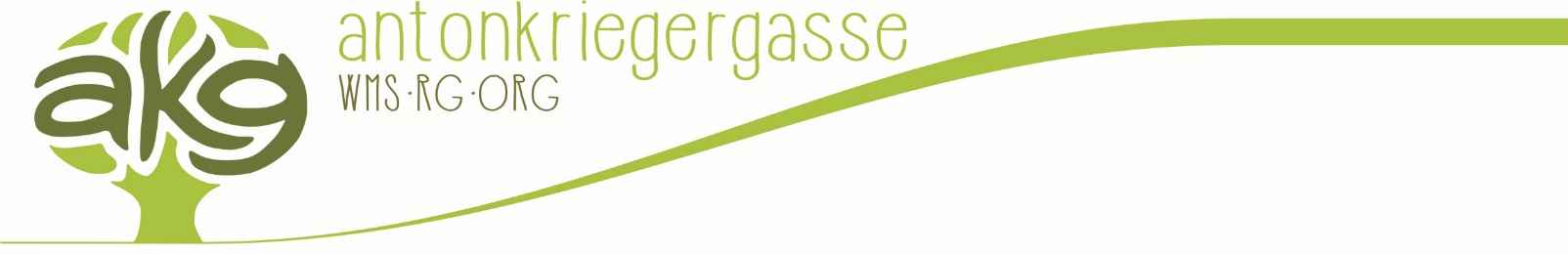 VWABeurteilungsrasterSchüler*in				Zeichenanzahl 			   Plagiatsverdacht:  □ Nein  □ JaDieser Raster soll eine Orientierungshilfe darstellen und dient als Grundlage für die kommissionelle Beurteilung. Es liegt im Ermessen der Betreuungsperson, die einzelnen Kompetenzen zu gewichten.1. Selbstkompetenz (Arbeitsprozess) (Themenfindung, Methodenwahl, eigenständiges Arbeiten, Einhalten von Vereinbarungen, Annehmen von Hilfe, etc.)	Benotung:2. Inhaltliche Kompetenz und Informationskompetenz (schriftliche Arbeit)(Fragestellung & Antwort, Kreativität, Objektivität, Stringenz, Tiefgang, Erschließen und Beurteilen der Quellenlage, etc.)	Benotung:3. Sprachliche Kompetenz (schriftliche Arbeit)(Orthografie, Satzzeichensetzung, Grammatik, Wortwahl/-schatz, Lesbarkeit, etc. )	Benotung:4. Gestaltungskompetenz (schriftliche Arbeit)(korrekte Gliederung, formale Vollständigkeit, korrekt & einheitlich zitiert, Daten durch Zitate belegt, Layout nach Vorgabe, etc.)	Benotung:5. Präsentationskompetenz (Präsentation)(klare & stringente Präsentation, fehlerfreie & ansprechende Visualisierung, Einsatz von Sprache/Mimik/Gestik, etc.)	Benotung:6. Diskursfähigkeit (Diskussion)(fundierte und korrekte Beantwortung der Fragen zu Inhalt und Arbeitsprozess, schlüssige Argumentation, etc.)	Benotung:Allfällige Anmerkungen:	Vorgeschlagene Gesamtbeurteilung: Datum	Name & Unterschrift d. Betreuungsperson: Hinweise zum VWA-BeurteilungsrasterZu jedem Kompetenzbereich muss nachvollziehbar sein, warum die entsprechende Teilbenotung gegeben wird.Bei allen Kompetenzbereichen können entweder besonders gelungene Aspekte aus der Auswahl der genannten Aspekte hervorgehoben werden (zB abhaken) oder besonders misslungene gekennzeichnet werden (zB durchstreichen).1. Selbstkompetenz kann durch das Betreuungsprotokoll (und Kommentare darauf bzw. auf der Rückseite) belegt werden.2. Inhaltliche und Informationskompetenz,  3. Sprachliche und 4. Gestaltungskompetenzkönnen durch Hinweise auf positive Beispiele  oder Fehler in der Arbeit belegt werden  – durch Nennung der Seitenzahlen. In der Arbeit muss dies entsprechend markiert sein.5. Präsentationskompetenz und 6. Diskursfähigkeit Diese Kompetenzen werden während der Präsentation benotet. Sofern möglich, positive oder negative Punkte notieren, andernfalls nach den generellen Vorgaben (siehe oben) vorgehen.Zu allen Kompetenzbereichen können zusätzlich Hinweise und Kommentare auf der Rückseite notiert werden (Hinweis durch % bei der jeweiligen Kompetenz).Der Vorschlag für die Gesamtnote ergibt sich aus den Teilbenotungen, allerdings nicht zwingend als arithmetisches Mittel, da die Betreuungsperson die einzelnen Kompetenzen nach eigenem Ermessen gewichten kann. Nach der Präsentation soll die Betreuungsperson den persönlichen Eindruck der Arbeit kurz umreißen und einen Notenvorschlag machen. Die tatsächliche Benotung ergibt sich als Beschluss der Kommission auf Grund eines begründeten Antrages der Betreuungsperson (SchUG §38, Abs.2).